Адвент- календарь своими руками.Зима на носу, и многие уже начали готовиться к встрече Нового года, вовлекая в праздничные хлопоты детей. Мир не стоит на месте, и если раньше подготовка к празднику включала в себя украшение дома и елки, а также разучивание новогодних песен и стихов, то сегодня в нашей жизни находится место новым традициям, некоторые из которых приходят из религиозных обрядов.Так, в последние годы распространяется обычай готовить для детей адвент- календари. Но, так как слово «адвент» и не привычное, и не совсем понятное, то их часто называют «Рождественские календари», «календари ожидания».Слово адве́нт (от лат. adventus — приход) — название предрождественского периода, принятое в среде христиан Католической церкви и некоторых протестантских деноминаций (например, у лютеран) аналогичное периоду Рождественского поста на Востоке. Адвент — время ожидания, предшествующее празднику Рождества Христова, во время которого христиане готовятся к празднику. К этому периоду приурочены многочисленные обряды и обычаи, некоторые верующие католики в это время соблюдают пост. При этом считается, что Адвент – веселый, праздничный период. Первый день Адвента в римском обряде определяется как 4-ое воскресенье до Рождества. Для исчисления даты его начала отсчитывают четыре воскресенья, предшествующих 25 декабря (в зависимости от года это воскресенье выпадает в период с 27-го ноября по 3 декабря). Весь период Адвента разделен на периоды, вехами, номерами в котором являются воскресенья – их всегда четыре. Каждое из четырёх воскресений Адвента имеет определённую тематику, отражающуюся в евангельских воскресных чтениях. А период Адвента – это четыре недели до Рождества, но последняя неделя Адвента не обязательно выпадает полной.Немного из истории… В начале XIX века немцы-лютеране уже вели что-то вроде рождественского календаря ожидания — они отмечали количество дней, оставшихся до Рождества, палочками, рисуя их мелом на стене или на двери в доме, и каждый день стирали по одной.В некоторых семьях развили традицию — там каждый день зажигали по свече или украшали стены маленькими картинками на религиозные сюжеты (каждый день добавляли по одной новой картинке).Первый детский адвент- календарь был напечатан в Германии Герхардом Лангом. В детстве его мама каждый день до Рождества прикрепляла по одной конфете к открытке, тем самым скрашивая ему ожидание праздника. Став взрослым, Ланг устроился работать в типографию в Мюнхене, и в 1908 году его фирма впервые представила адвент- календарь с 24 разноцветными картинками, которые можно было прикрепить к картонному основанию.Затем Герхард Ланг модифицировал свои календари, обеспечив их маленькими дверцами, за которыми могли скрываться сладости или фрагменты из Писания. Именно эта версия календарей ожидания обрела коммерческий успех. В 30-х годах типография «Reichhold & Lang» закрылась, но до тех пор Ланг успел создать около 30 вариантов дизайна своих адвент-календарей.После окончания Второй Мировой Войны Рихард Зелмер из Штутгарта воскресил традицию печатных рождественских календарей, и считается, что именно он способствовал росту ее популярности в мире.На постсововетском пространстве об адвент- календарях узнали сравнительно недавно. И так как в наших семьях любимый детский праздник — это Новый год, то если вы делаете календарь к этому празднику, то и количество ячеек будет равно 31, а не 24. Но те, кто готовят календарь ожидания в преддверии Рождества Православного, могут вести счет, например, на семь дней — с 1 по 7 января.Также стоит учитывать возраст ребенка: для малышей до трех лет, возможно, не стоит делать календарь на целый месяц, можно ограничиться 5-10 днями.Не так давно мы узнали о таком обычае, как подготовка и ведение адвент- календаря. Представляем Вашему вниманию нашу новинку - календарь ожидания Нового года. Этот календарь необычный, он волшебный, он поможет сделать ожидание праздника интереснее и познавательнее. Предлагаем готовиться к Новому году вместе с детьми, и день за днем узнавать что-то новое. В этом календаре наше ожидание начнется с 1 декабря и продлиться вплоть до 31, до самого Нового года. Дети не только наглядно смогут увидеть, сколько дней осталось жать наступления Нового года, но и сделать много новых и интересных вещей из списка дел на декабрь.Как использовать календарь:Каждый день предлагайте ребёнку закрашивать кружок своим цветом, соответствующий текущей дате. Затем находите нужное задание в списке дел на декабрь и выполняете вместе с ребенком (или с группой детей, можно привлекать родителей к выполнению некоторых заданий).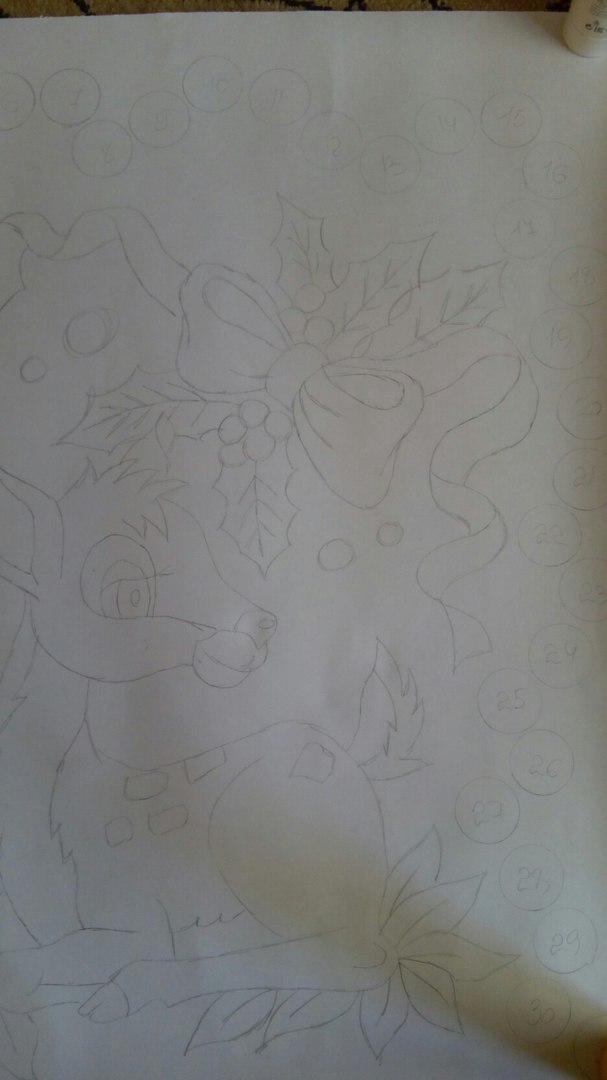 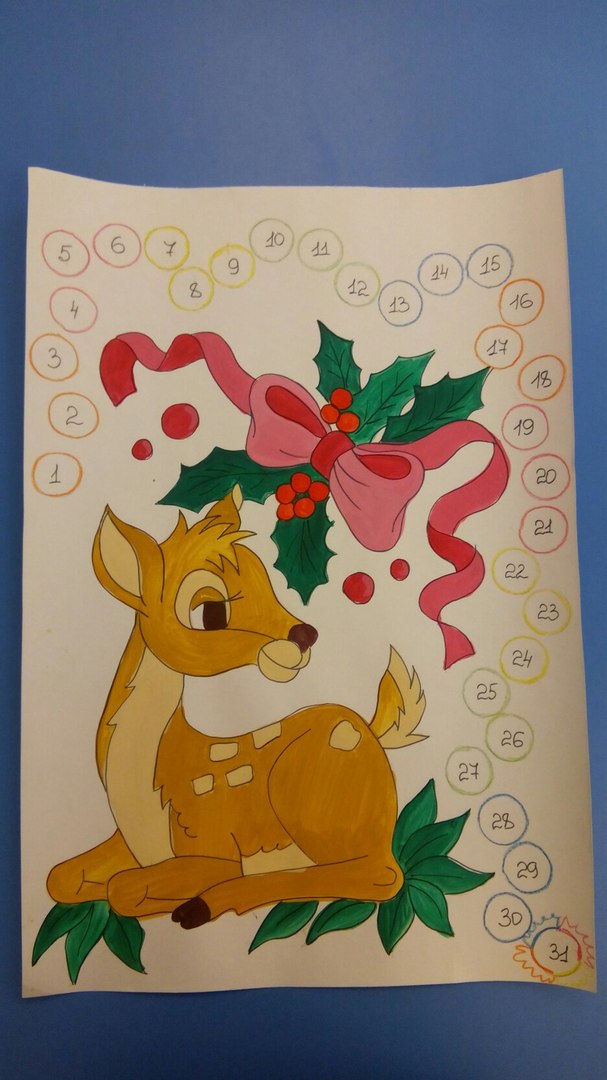 Новогодний список дел на декабрь для детей 4х лет:Написать письмо Деду Морозу .Нарисовать зимний рисунок на окне (дед мороз, снеговик, сугробы, елка или украшенная шариками еловая веточка). Вырезать снежинки и развесить на стены и окна. Нарисовать елку ладошками рук.Сделать символ Нового Года - из пластилина или нарисовать крупно на картоне, вырезать и повесить на видное место.Поваляться в снегу и устроить снегопад.Сделать ёлку из конструктора, из макарон, из кубиков, из прищепок.Нарисовать открытки бабушке и дедушке.Выучить четверостишие.Покататься с горки.Съездить в гости к родственникам (например, к бабушке).Повесить кормушки для птиц.Слепить из пластилина снеговика.Слепить снеговика на прогулке.Кидаться снежками на прогулке.Лепим ёлочные игрушки из соленого теста (или просто снеговика).Собрать зимнюю сенсорную коробочку.Сделать новогодний костюм.Разослать новогодние открытки.Сделать мороженое.Нарисовать снегопад.Сделать гирлянду из бумаги, рябины и тд.В лесу или парке закапываем северных животных и ищем их.Сходить на новогоднюю елку.Слушаем и поем новогодние песни, водим хороводы.Упаковать подарки.Повесить новогоднее поздравление соседей в лифте.Новогодние мультики ("Снеговик-почтовик", "12 месяцев", "Ну, погоди. Выпуск 8", "Зима в Простоквашино", "Как Ёжик и Медвежонок встречали Новый год","Умка ищет друга").Наряжаем елку и украшаем квартиру.Зажечь гирлянду.Не забываем всё фотографировать - все поделки, вкусняшки и развлечения, сделать семейное новогоднее фото.Спасибо за внимание!Творческих всем успехов!